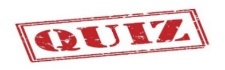 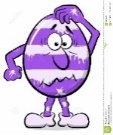                                 QUIZ NR. 4               NAVN:SPØRSMÅLSPØRSMÅL1Hva skjedde 29. mars klokka 2 om natta?
Hva skjedde 29. mars klokka 2 om natta?
2Hvor mange barn har Hege?
(Sett ring/strek under)Hvor mange barn har Hege?
(Sett ring/strek under)2  -  3  -  43Hva heter nybegynner-racerbilen i filmen Biler?Hva heter nybegynner-racerbilen i filmen Biler?4Hvilken skostørrelse bruker Henriette? (Sett ring/strek under)Hvilken skostørrelse bruker Henriette? (Sett ring/strek under)36  -  37  -  385Og hvor bodde hun i fjor vår? (Sett ring/strek under)Og hvor bodde hun i fjor vår? (Sett ring/strek under)Bergen - Stavanger - Oslo 6Ordet egg kan bety noe annet enn det vi får fra høna – hva?Ordet egg kan bety noe annet enn det vi får fra høna – hva?7Hvilke(t) ord skal ut? (Sett ring/strek under)
Hvilke(t) ord skal ut? (Sett ring/strek under)
autumn   -   summer   -  spring  
fall   -   easter   -   winter    8Oversett til norsk: The Easter bunny hides the eggs.Oversett til norsk: The Easter bunny hides the eggs.9Hvilken sitrusfrukt er populær i påsken?Hvilken sitrusfrukt er populær i påsken?10Inni egget er det plomme og …? 
Inni egget er det plomme og …? 
11Se nøye på tallet på 
kalkulatoren! Det kan bli en 
hilsen til et dyr som har med 
påske å gjøre. Hva er hilsenen?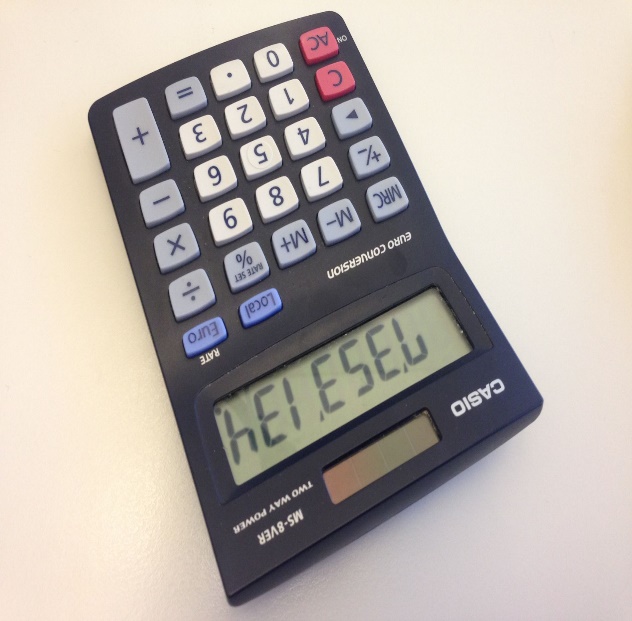 Se nøye på tallet på 
kalkulatoren! Det kan bli en 
hilsen til et dyr som har med 
påske å gjøre. Hva er hilsenen?12Hvilke fugler hører vi om i sangen 
Alle fugler? Hvilke fugler hører vi om i sangen 
Alle fugler? 13Regjeringen har bestemt at til neste år, i 2021, skal 
1. april flyttes en måned, nemlig til 1. mars. Dette er for å unngå luring og tull og tøys i påskehøytiden. Hvor lenge blir det da til vi kan lure hverandre neste gang? (Husk: Neste år har februar bare 28 dager!)Regjeringen har bestemt at til neste år, i 2021, skal 
1. april flyttes en måned, nemlig til 1. mars. Dette er for å unngå luring og tull og tøys i påskehøytiden. Hvor lenge blir det da til vi kan lure hverandre neste gang? (Husk: Neste år har februar bare 28 dager!)14Skriv adjektivene du finner, i boksen til høyre: 
Den smarte, lille haren med de lange ørene gjemte de små, ovale og fargerike eggene på lure og hemmelige steder. Skriv adjektivene du finner, i boksen til høyre: 
Den smarte, lille haren med de lange ørene gjemte de små, ovale og fargerike eggene på lure og hemmelige steder. Adjektiv:15Fem barn skal spise 225 egg!! Hvor mange egg blir det på hver? («Altfor mange» godtas ikke!)Fem barn skal spise 225 egg!! Hvor mange egg blir det på hver? («Altfor mange» godtas ikke!)16Hvordan kan du få et egg til å stå oppreist, altså på spissen? Hvordan kan du få et egg til å stå oppreist, altså på spissen? 17En gåte: Hvor hopper påskeharen? 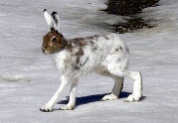 Hint: Løsningen finner du i oppgaven! En gåte: Hvor hopper påskeharen? Hint: Løsningen finner du i oppgaven! 18Hvor lang tid er det fra kvart på ett til klokka er 14.15? (Er det mer enn ett svar?)Hvor lang tid er det fra kvart på ett til klokka er 14.15? (Er det mer enn ett svar?)19Finn størst volum. (Sett ring/strek under)Finn størst volum. (Sett ring/strek under)1,5l - 16dl - 145cl - 1200ml
Quizen fortsetter under!HVOR?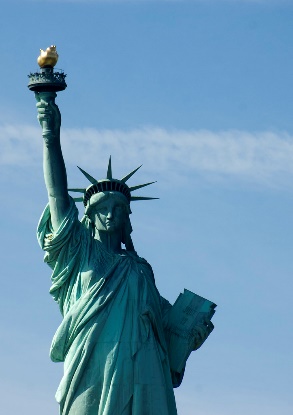 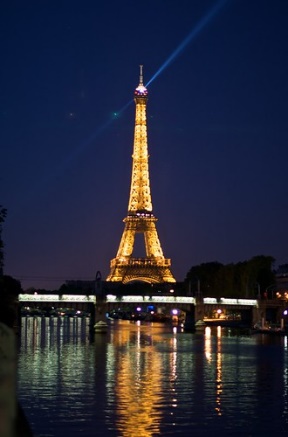 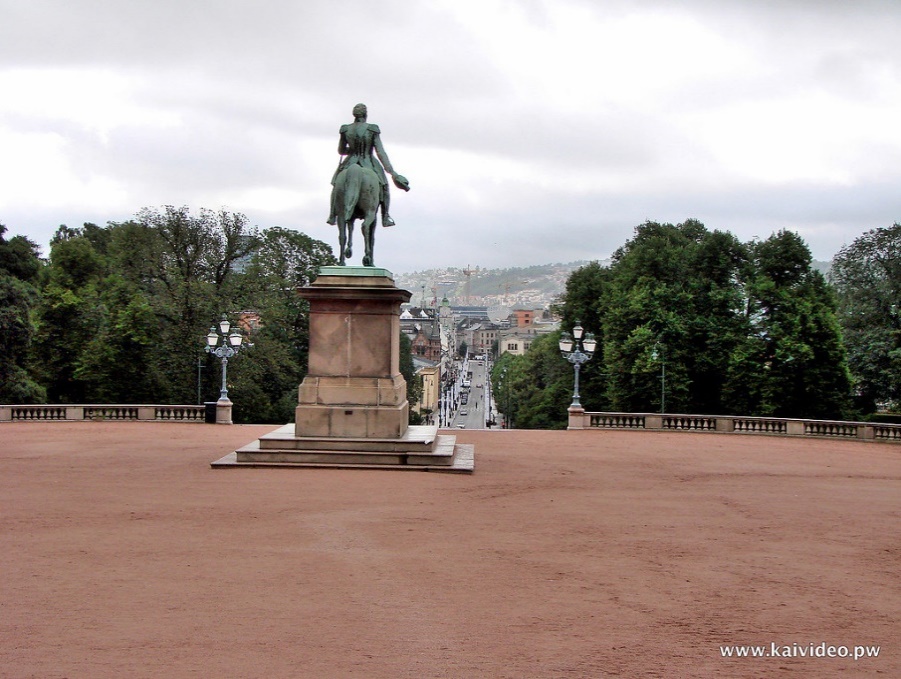 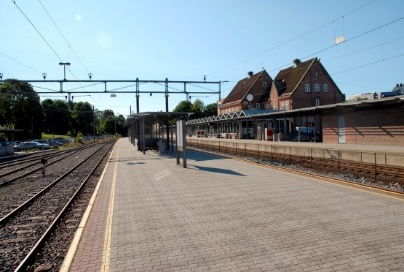  1                             2                                             3                                  41.________________________                                2. ________________________3. ________________________                               4. ________________________ 1                             2                                             3                                  41.________________________                                2. ________________________3. ________________________                               4. ________________________ 1                             2                                             3                                  41.________________________                                2. ________________________3. ________________________                               4. ________________________HØYTIDER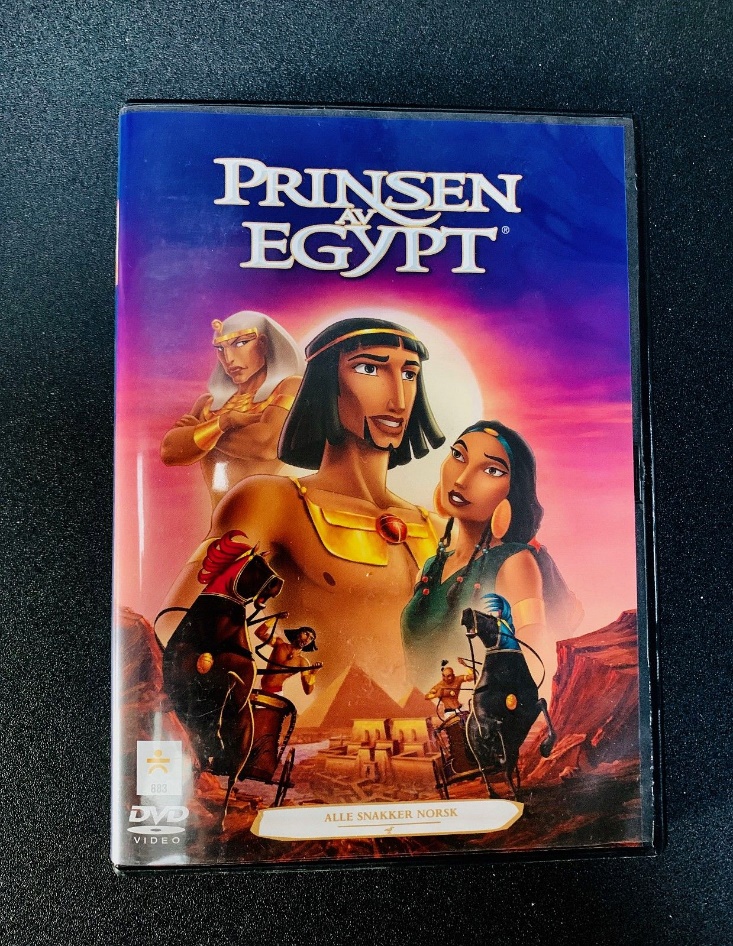 1. Hva heter filmen? ______________________________________________
2. Hva handler filmen om?
(Sett ring/strek under)a) Jesus ble født i Betlehemb) Israelsfolket ble satt fric) Moses fikk de 10 budd) Adam og Eva ble skapte) Buddha ble lagt i en sivkurv3. Hvilken religion handler den om?______________________________4. Hva slags feiring/høytid er det snakk om?______________________________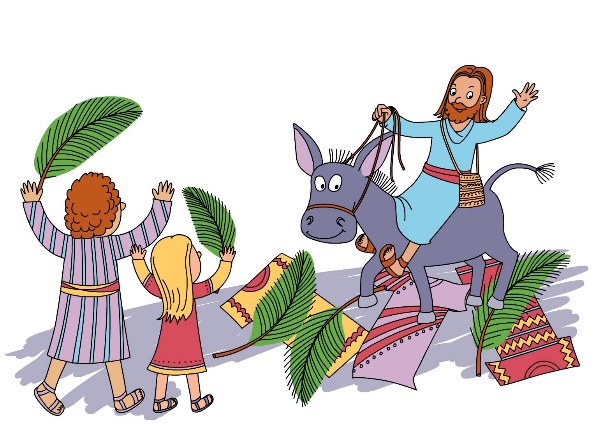 1. Hvilken religion tror du dette er fra? ________________________________2. Hvilken dag kan det være?________________________________3. Hvilken by skjedde det i?_________________________________1. Hvilken religion tror du dette er fra? ________________________________2. Hvilken dag kan det være?________________________________3. Hvilken by skjedde det i?_________________________________